Lección 10: ¿Cuál es la pregunta?Decidamos cuál es la pregunta de algunos problemas-historia.Calentamiento: Observa y pregúntate: Un día en el parqueEn el parque, hay 37 niños en el campo de fútbol, 18 niños en las canchas de tenis y 25 niños en las mesas de pícnic.¿Qué observas? ¿Qué te preguntas?10.1: Preguntemos y respondamosElena recolectó 29 manzanas. Elena recolectó 14 manzanas menos que Han. Han recolectó 15 manzanas más que Diego.Escribe una pregunta que alguien podría responder basándose en esta información.Responde tu pregunta. Muestra cómo pensaste. Usa diagramas, símbolos u otras representaciones.10.2: ¿Cuál es la pregunta?Clare recolectó 51 manzanas. Lin recolectó 18 manzanas y Andre recolectó 19 manzanas.Este es el trabajo que hizo un estudiante para encontrar la respuesta a una pregunta sobre las manzanas. 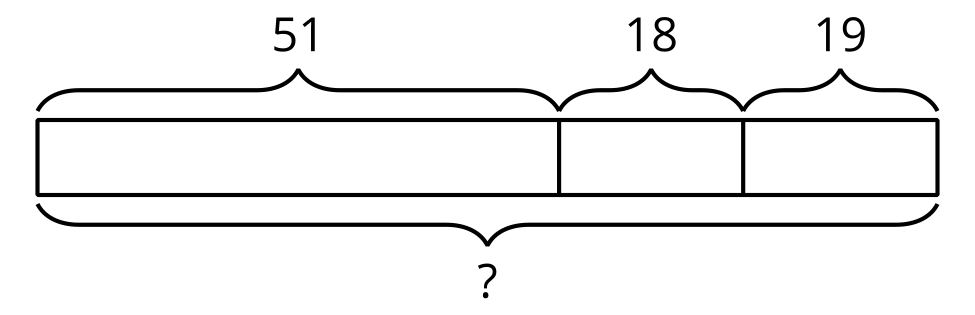 ¿Cuál es la pregunta?Explica cómo lo sabes.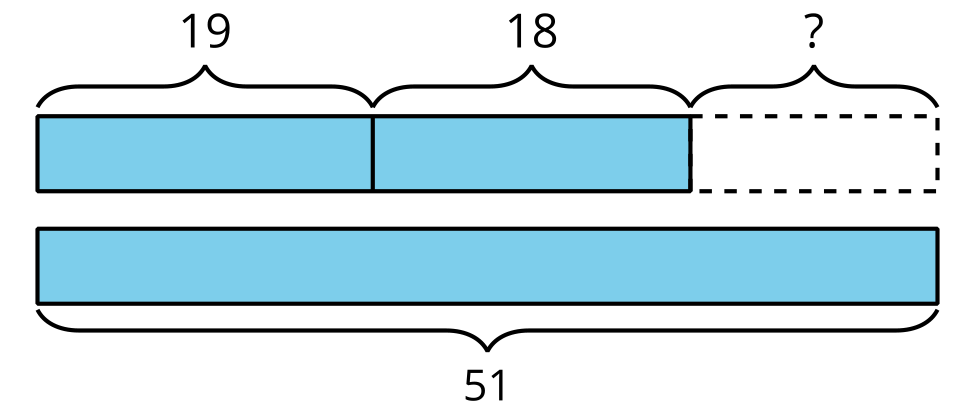 ¿Cuál es la pregunta?Explica cómo lo sabes.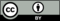 © CC BY 2021 Illustrative Mathematics®